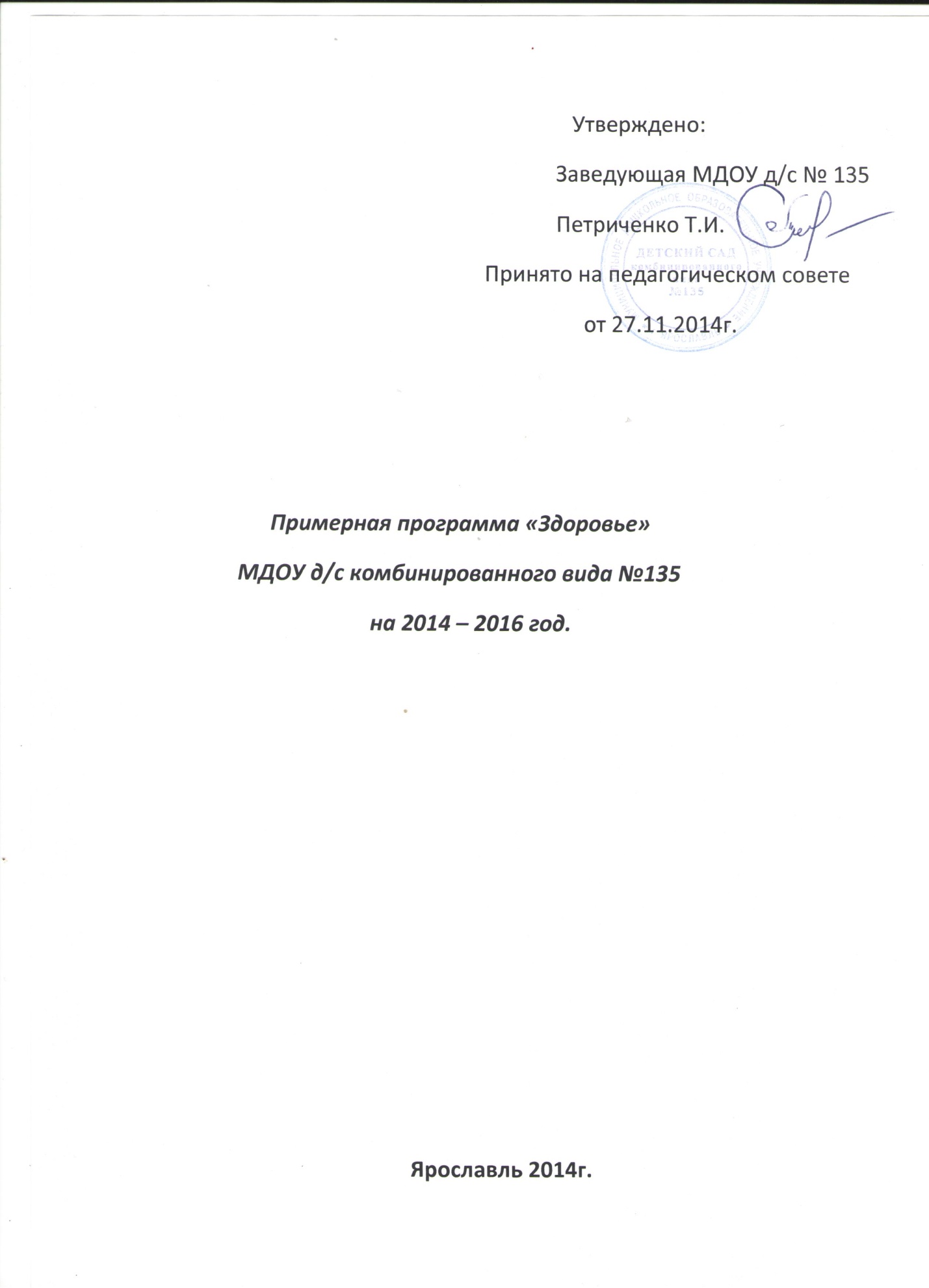 Содержание.Пояснительная записка.Программа "Здоровье" разработана в силу особой актуальности проблемы сохранения здоровья воспитанников, она отражает эффективные подходы к комплексному решению вопросов оздоровления воспитанников ДОУ, определяет основные направления, цели и задачи, а также план действий по реализации программы в течение трех лет.Цели и задачи.Цель программы: Сохранение  и укрепление физического и психического здоровья  воспитанников, совершенствование их физического развития.Задачи:Сохранение и укрепление здоровья воспитанников, профилактика заболеваний, формирование потребности ЗОЖ.Создание условий, гарантирующих охрану и укрепление физического,  психического и социального здоровья участников образовательной деятельности.Формирование устойчивой мотивации и чувства ответственности в деле сохранения собственного здоровья у взрослых и воспитанников.Содействие конструктивному партнерству семьи, педагогов и воспитанников в укреплении их здоровья, в развитии творческого потенциала.Критерии оценки работы по программе: Снижение (или увеличение) уровня заболеваемости;Увеличение (или уменьшение) количества детодней;Наличие (отсутствие) в группах центров двигательной активности, оборудования с учетом всех санитарных норм и требований;Сформированность (не сформированность) у обучающихся культурно-гигиенических навыков;Наличие (отсутствие) системы физкультурно-оздоровительной работы;Обобщение и распространение передового педагогического опыта по проблеме "Физическое развитие и оздоровление воспитанников дошкольного возраста"; "Формирование основ здорового образа жизни воспитанников дошкольного возраста".I.Пояснительная запискаПояснительная записка31.1.Цели и задачи31.2.Принципы к формированию Программы4II.СодержаниеСодержание62.1.Система физкультурно-оздоровительной работы с детьми62.2.Совместная работа детского сада и семьи по вопросам сохранения и укрепления здоровья детей122.3.Закаливающие мероприятия152.4.Календарно-тематическое планирование16III.Организационный разделОрганизационный раздел233.1.Функциональные обязанности работников ДОУ в рамках реализации программы «Здоровье!»23